COMPLAINTS AND APPEALS POLICYThe complaints and appeals policy of MBA Group Training is to ensure that all complaints are dealt with in a constructive and timely manner, affording all parties the opportunity to be heard and providing natural justice in the handling of all complaints and appeals.  This policy also allows students to appeal assessment decisions where they feel it has been made erroneously. ScopeThis policy applies to all complaints raised by MBA students, staff, members and community. Definitions  Informal complaint: An informal complaint is an expression of dissatisfaction where the complainant brings a matter to the attention of the RTO but does not wish further involvement in the resolution process. Informal complaints are of a low level of risk.Formal complaint: A formal complaint is a written expression of dissatisfaction where the complainant is seeking rectification/resolution in line with this policy. Appeal: An appeal is the process by which a person disputes the outcome of a formal complaint.Assessment Result Appeal: An assessment result appeal is the process by which a person disputes an assessment outcome. Students have the right to appeal an assessment outcome if they feel they have been unfairly disadvantaged or discriminated against.Rules of Evidence: Supports quality assessment by ensuring that assessment procedures evidence which is: Valid, Sufficient, Current, Authentic.Policy We are committed to continuous improvement and approach complaints as an opportunity to refine and improve our service delivery.We respect both privacy and natural justice considerations when handling complaints or appeals. This policy is publically available and is published on our website and an excerpt is provided in the student handbook. Students are able to raise any concerns relating to training delivery or assessment, the quality of the teaching, discrimination, student amenities, sexual harassment or any other issues which may arise.Any learner or staff member can raise a complaint involving the conduct of the RTO, our trainers/assessors, other staff members, anyone delivering training/assessment on our behalf or another learner of the RTO. Learners may have decisions on their assessments reviewed if they feel a decision has been made in error. Complaints received will be addressed and resolved within 60 days. If the RTO requires more than 60 days to resolve any complaint or appeal, the RTO will write to all parties involved and explain why it requires more time and give an expected date that a resolution will be made. The RTO will keep all parties informed during this time in writing. Students will be notified in writing of outcomes of all formal complaints/appeals, including reasons for the decision. Outcomes will be decided based on current Government Legislation, Standards for RTOs 2015, our Policies and Procedures, Rules of Evidence, Principles of Assessment and natural justice principles.If any party to the complaint is not satisfied with the outcome, they may appeal the decision with the RTO. Complainants or appellants have the opportunity to have their matter reviewed by a third party external to the RTO. The cost of any external review will be covered equally by the RTO and the complainant/appellant. Complaints will be managed in accordance with the Privacy Policy. This means that all personal information collected by MBA is used only for the purpose it is collected for and will only be shared on a need to know basis.Anonymous complaints will be addressed, however there may be limited outcomes for matters raised this way.The complainant can withdraw a complaint at any time during the process. However, depending on the nature of the complaint, MBA may be required to continue with its enquiries.Must be lodged within 12 months of completion of course.Must be lodged within 1 month of a formal complaint outcome.Assessment Result Appeals must be lodged within 1 month of assessment decision.PROCEDUREComplaints1.	Informal Complaint: Students who have concerns relating to the delivery of training and/or assessment, the RTO, trainers/assessors, RTO staff or another learner should firstly discuss the matter with the relevant trainer/assessor or staff member (as appropriate). If the concern is unable to be resolved the student may lodge a Formal Complaint.2.	Formal Complaint: Learners may lodge a formal complaint at any stage.The complainant will be required to complete the Complaints and Appeals Form which is available on the website (www.mba.org.au) or may be requested from any staff member and posted to learners.    The complainant is required to submit the completed Complaints and Appeals Form to the RTO by: Post:  Commercial Director, MBA Group Training, P.O Box 1211, Fyshwick, ACT 2609 Email:  Commercial Director -  training@mba.org.auThe Complaint will be reviewed by the Commercial Director * A confirmation of receipt will be sent to the complainant and a show cause letter will be sent to the person to whom the complaint refers to. All parties to the complaint will have the opportunity to address the complaint or respond to the allegation/s. The Commercial Director* will assess all information and make a decision based on all available information – after taking into account the complaint and responses and any other investigation which may take place. The Commercial Director* will write to all parties involved setting out the decision and reasons for decisions. If any party is not satisfied with the outcome of the decision, they may appeal the decision and ask for a review of the decision.  Decision appeals will be reviewed by the CEO*. If the complainant is still not satisfied with the outcome of the decision they may ask for a review of the decision by an independent mediator as outlined below or may complain directly to the Australian Skills Quality Authority (details below). *if the complaint is about the Commercial Director it will be reviewed by the CEO if the complaint is about the CEO it will be reviewed by the MBA Board.Advice and SupportAdvice and/or support may be sought by all parties from an impartial person at any stage of the process. This may be obtained from a number of different sources.For students this could be:immediate teacher, Training Manager and/or staff member;a MBA senior manager or manager; andfriend or family member.For staff this could be:a MBA supervisor/manager or senior manager; andOz Help Employment Assistance Program.For members this could be:the MBA CEO; ora MBA senior manager or manager.Timeframe for the management of a complaintMBA is committed to providing a timely resolution to all complaints.  The timeframes below provide guidance, but may vary based on the nature, complexity and scope of the issues.  If timeframes vary, all parties are to be advised.Responsibilities External Authorities If a complainant is still dissatisfied or is unsatisfied with the fairness of the process they have the right to lodge a complaint externally with an appropriate agency or body such as one of those listed below; ACT Government Fair TradingContact:  132281www.ors.act.gov.au/community/fair_trading http://www.act.gov.au/browse/topics/law-and-justice/consumer-rightsAustralian Capital Territory Civil & Administrative TribunalContact:      T:    02 62071740                       A:    GPO Box 370                               CANBERRA AT 2601                       E:    tribunal@act.gov.au                       W:   http://www.acat.act.gov.au/Australian Human Rights Commission Contact:      T:    1300 656 419                       W:  https://www.humanrights.gov.au/WorkSafe ACTContact:   T:  (02) 6207 3000                     F:  (02) 6205 0336                     E:  worksafe@act.gov.au                     W:  http://www.worksafe.act.gov.au/health_safetyAustralian Skills Quality Authority (ASQA)Contact:    T:   1300 701 801                     E:   enquiries@asqa.gov.au                     W:  www.asqa.gov.au Department of Training and Education ACTContact:    T:  (02) 6207 5111                     E:  skills@act.gov.au                     W:  www.det.act.gov.au/Assessment Result AppealAssessment is the process of collecting evidence and making judgments about whether competency has been achieved. Assessments are carried out in accordance with the Principles of Assessment and Rules of Evidence.Learners who feel they have been assessed unfairly should discuss with the assessor directly. If the matter is not resolved satisfactorily, it should be taken to the Commercial Director in an attempt to resolve the issue at this level. Should the learner still be dissatisfied, they have the right to lodge an Assessment Result Appeal.Lodging an Assessment Result AppealThe learner is the only person who can lodge an assessment result appeal.1.	The learner is required to complete the Complaints and Appeals Form. 	Forms can be downloaded from www.mba.org.au2.	The learner is required to submit the completed Complaints and Appeals Form to MBA Group Training by: 	•	Post: Commercial Director, P O Box 1211	•	Email: Commercial Director, training@mba.org.auMBA Group Training will strive to resolve any Assessment Result Appeals within 28 working days of lodgement.  Students will be notified of the outcome.Assessment Result Appeals will be reviewed against the Principles of Assessment and the Rules of Evidence. Assessment Result Appeals must be lodged within 1 month of assessment.Persons affected by this policy •	Students•	Clients•	Employers•	Trainer Assessors•	RTO Administrational and Management EmployeesRelevant documents and forms•	COM003 - Complaints and Appeals Form       TRA001 – Student Handbook ACTIONESTIMATED TIMELINES Acknowledgement of ComplaintWithin 5 working days of receiptMeeting with ComplainantWithin 10 working days of receipt Notify respondent of  ComplaintWithin 5 working days of confirmation of allegationsRespondent submits a written response Within 5 working days of notificationComplaints must be lodgedWithin 12 months of completion of a courseAll complaints and appeals resolvedWithin 60 daysIf the RTO requires more than 60 days to resolve a complaint or appeal, the RTO will write to all parties involved and explain why it requires further time and provide expected date a resolution will be made. The RTO will keep all parties informed during this time in writing.Appeals must be lodgedWithin 1 month of a formal complaint outcomeResponsibilities of all partiesResponsibilities of all partiesComplainantComplaints should be made in a reasonable manner free from threats to any individual. Act respectfully.Recognise that the respondent has the right to be made aware of the complaint and the right to respond in a fair process.The complaint should only be discussed with the parties involved in its resolution.RespondentRecognise the complainant’s right to raise their concerns.Work constructively towards resolution and participate in the resolution process.Avoid behaviour such as to victimise, harass or give adverse treatment to the complainant or others involved in resolving the complaint.Only discuss complaint with the parties involved in its resolution.Complaint ManagerAddress all complaints professionally. Treat all parties with sensitivity, respect and courtesy.Model behaviour that promotes high standards of behaviour and keeps all parties informed throughout the process.Treat complaints quickly, courteously, fairly and within the timelines specified. Advise all parties of how long it will take to deal with the issue and keep them informed of the progress.Advise parties of their right to have a support person present at interviews.Avoid any potential bias or conflict of interest.Relevant Standard: 5.2, 6.1, 6.2, 6.3, 6.4, 6.5, 6.6 (Standards for RTOs 2015)Responsibility: Commercial Director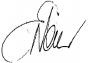 _____________________Liz Nair                                                                                                      
Commercial Director                                                                                          